О признании утратившимисилу постановлений администрацииДобринского муниципального районаЛипецкой областиВ целях приведения в соответствие с действующим законодательством, Федеральным законом №44-ФЗ от 05.04.2013 года «О контрактной системе в сфере закупок товаров, работ, услуг для обеспечения государственных и муниципальных нужд» нормативных правовых актов администрации Добринского муниципального района, руководствуясь Уставом Добринского муниципального района администрация Добринского муниципального района ПОСТАНОВЛЯЕТ:1. Признать утратившим силу:1.1. Постановление администрации Добринского муниципального района Липецкой области от 01.03.2017 №104 «Об утверждении Порядка формирования, утверждения и ведения планов закупок товаров, работ, услуг для обеспечения нужд Добринского муниципального района»;1.2. Постановление администрации Добринского муниципального района Липецкой области от 15.10.2018 № 804 «Об утверждении Порядка формирования, утверждения и ведения планов-графиков закупок товаров, работ, услуг для обеспечения нужд Добринского муниципального района».2. Пункт 1 настоящего постановления вступает в силу с 01 января 2020 года.3. Контроль за исполнением настоящего постановления возложить на заместителя главы администрации - председателя комитета экономики и инвестиционной деятельности администрации района Демидову Г.М.              Глава администрациимуниципального района                                                         С.П. МоскворецкийКутищева Ольга Сергеевна2 12 38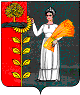 ПОСТАНОВЛЕНИЕАДМИНИСТРАЦИИ ДОБРИНСКОГО МУНИЦИПАЛЬНОГО РАЙОНАЛипецкой областиПОСТАНОВЛЕНИЕАДМИНИСТРАЦИИ ДОБРИНСКОГО МУНИЦИПАЛЬНОГО РАЙОНАЛипецкой областиПОСТАНОВЛЕНИЕАДМИНИСТРАЦИИ ДОБРИНСКОГО МУНИЦИПАЛЬНОГО РАЙОНАЛипецкой области02.12.2019п. Добринка№ 997